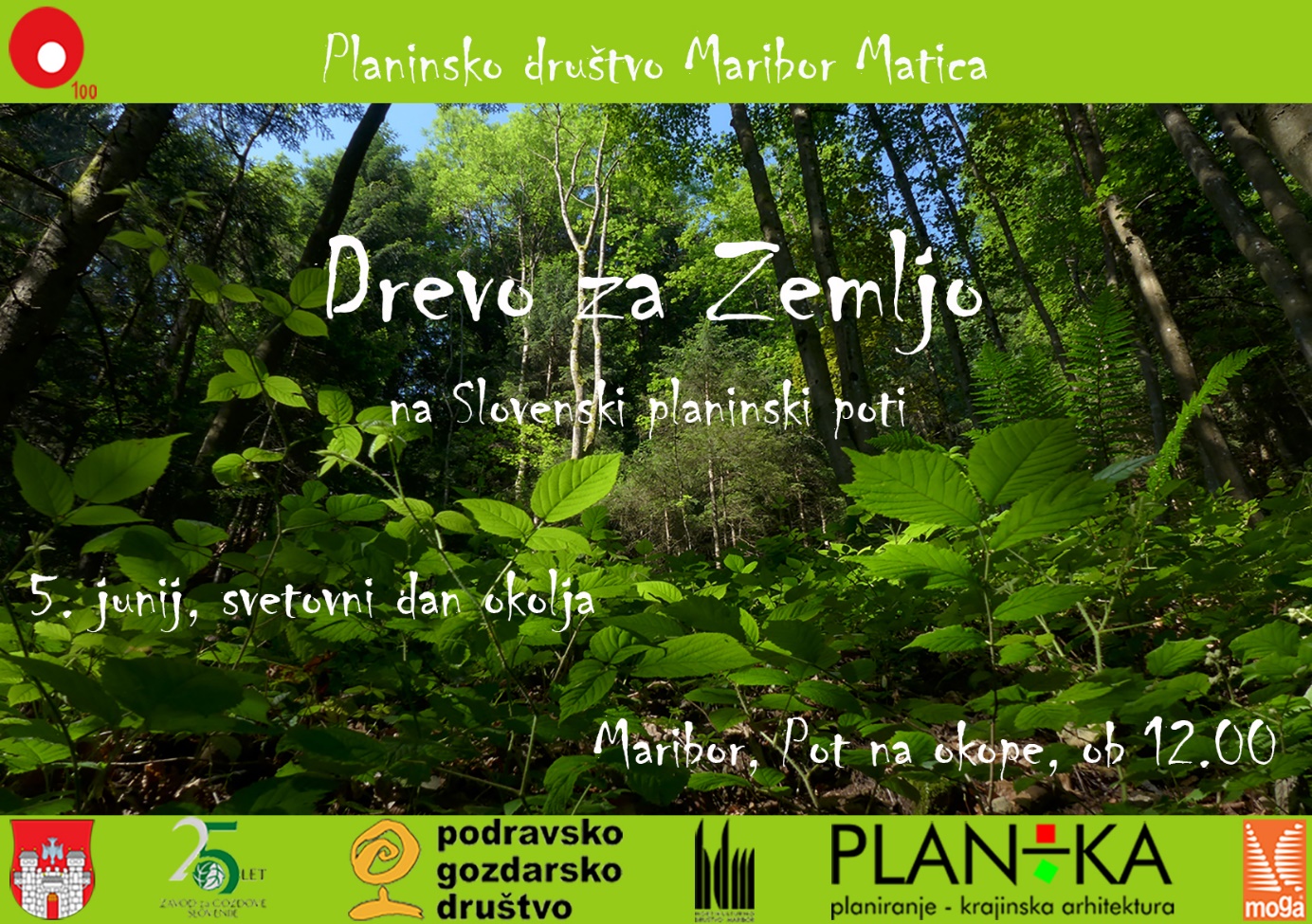 V Planinskem društvu Maribor Matica praznujemo letos stoletnico ustanovitve društva. Hkrati mineva sto dvajset let od rojstva Ivana Šumljaka, našega nekdanjega člana, predanega markacista, ki je idejni oče Slovenske planinske poti. 
Ob zavedanju, da je treba vse več truda vloziti v ohranitev gorskega sveta za naše zanamce, bomo jubilejno leto obeležili s saditvijo drevesa na začetku Slovenske planinske poti. 

Vljudno vas vabimo, da se nam pridružite 5. junija, ob 12.00, na Poti na okope v Mariboru.
